Advanced Finance Workplace Experience   Course No. 33200	     Credit: 1.0Pathways and CIP Codes: Finance (52.0801)Course Description: Application Level: Advanced Finance Workplace Experience is a course which expands on the knowledge and skills a student has learned throughout the entire pathway of courses and provides a second level of application in the industry.Directions: The following competencies are required for full approval of this course. Check the appropriate number to indicate the level of competency reached for learner evaluation.RATING SCALE:4.	Exemplary Achievement: Student possesses outstanding knowledge, skills or professional attitude.3.	Proficient Achievement: Student demonstrates good knowledge, skills or professional attitude. Requires limited supervision.2.	Limited Achievement: Student demonstrates fragmented knowledge, skills or professional attitude. Requires close supervision.1.	Inadequate Achievement: Student lacks knowledge, skills or professional attitude.0.	No Instruction/Training: Student has not received instruction or training in this area.Benchmark 1: CompetenciesBenchmark 2: CompetenciesBenchmark 3: CompetenciesBenchmark 4:	 CompetenciesBenchmark 5:	 CompetenciesBenchmark 6: CompetenciesBenchmark 7:	 CompetenciesBenchmark 8:	 CompetenciesBenchmark 9: CompetenciesBenchmark 10: CompetenciesBenchmark 11: CompetenciesBenchmark 12: CompetenciesBenchmark 13: CompetenciesBenchmark 14: CompetenciesI certify that the student has received training in the areas indicated.Instructor Signature: 	For more information, contact:CTE Pathways Help Desk(785) 296-4908pathwayshelpdesk@ksde.org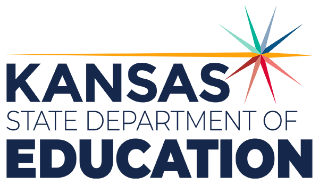 900 S.W. Jackson Street, Suite 102Topeka, Kansas 66612-1212https://www.ksde.orgThe Kansas State Department of Education does not discriminate on the basis of race, color, national origin, sex, disability or age in its programs and activities and provides equal access to any group officially affiliated with the Boy Scouts of America and other designated youth groups. The following person has been designated to handle inquiries regarding the nondiscrimination policies:	KSDE General Counsel, Office of General Counsel, KSDE, Landon State Office Building, 900 S.W. Jackson, Suite 102, Topeka, KS 66612, (785) 296-3201. Student name: Graduation Date:#DESCRIPTIONRATING1.1Demonstrate the ability to build successful relationships with customers1.2Participates in development programs, civic meetings, conferences, functions, industry trade associations, and other community based programs.1.3Develops and maintains professional working relationships.#DESCRIPTIONRATING2.1#DESCRIPTIONRATING3.1Compose internal and external multi-paragraph documents clearly, succinctly, and accurately to convey and obtain information effectively.#DESCRIPTIONRATING4.1Develop and deliver oral presentations to provide information for specific purposes.#DESCRIPTIONRATING5.1Demonstrate knowledge of the understanding of the movement of money.5.2Analyze federal, state and local government regulations related to the financial industry.5.3Apply concepts related to risk analysis, debt management and investment analysis.#DESCRIPTIONRATING6.1Apply concepts applicable to state and federal programs and/or, regulations relating to investor owned public and/or private entities6.2Connect laws, regulations, practices and concepts of applicable financial business and/or program area.#DescriptionRATING7.1Utilize knowledge and skills to perform job duties to industry standards.#DescriptionRATING8.1Implement lateral thinking.8.2Implement the ability to analyze scenarios and draw suitable conclusions.8.3Demonstrate knowledge and proficiency in predictive analytics, accounts payable automation, and accounting software.#DescriptionRating9.1Develop personalized solutions for a client.#Descriptionrating10.1Gather, organize, summarize and analyze data within prescribed timeframes.10.2Analyze business operations, regulatory filings and/or financial statements.10.3Determine compliance with laws and regulations and draw conclusions.10.4Review, examine and prepare documents and projections.10.5Recommend corrective action when necessary based on acquired knowledge and observation of best practices in the industry while maintaining confidentiality.#DescriptionRating11.1Use information technology tools to manage and perform work responsibilities.#DescriptionRating12.1Prepare simple documents and other business communications.#DescriptionRating13.1Develop personal traits and behaviors to foster career advancement.13.2Demonstrate employability/career success skills.#DescriptionRating14.1Create the standards and qualifications that must be met in order for entering a career.